Bijlagen mestberekeningTabel 1.  Productie stikstof en fosfaat per dier per jaar.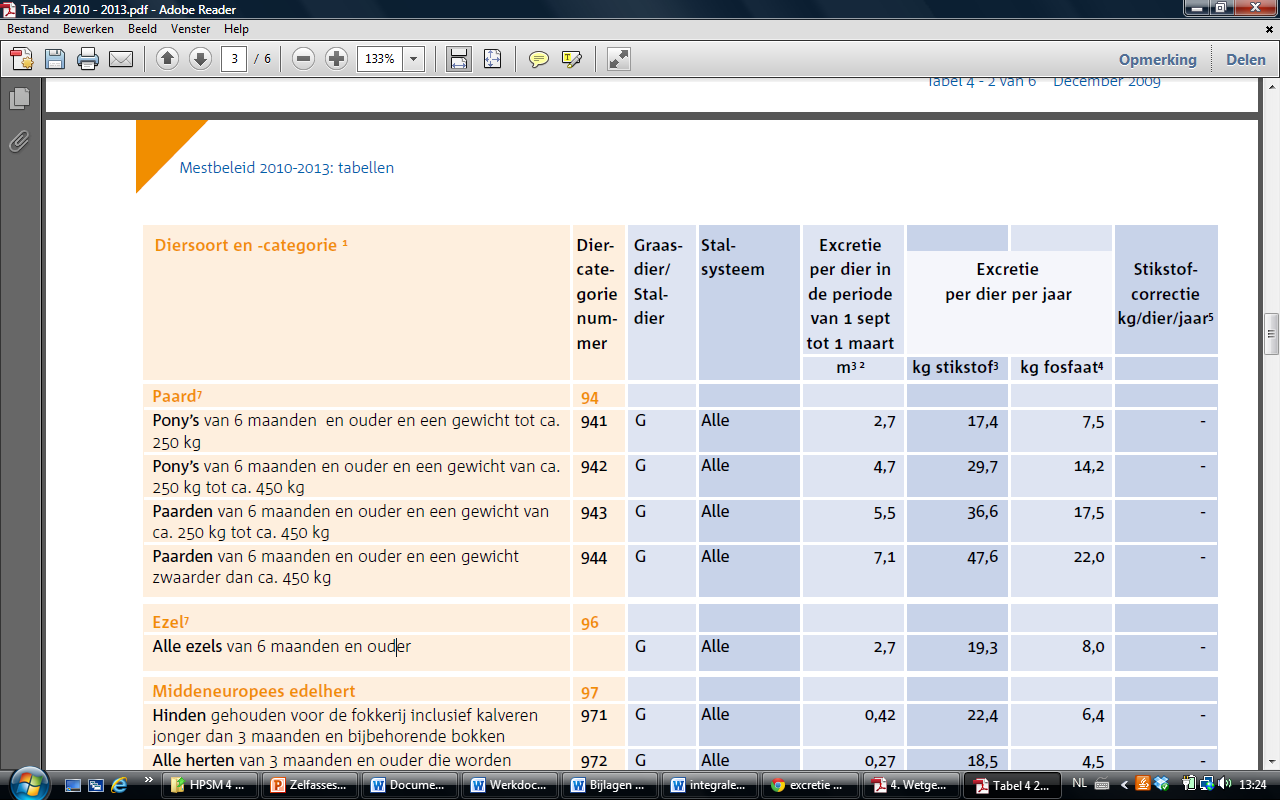 Tabel 2. Gebruiksnorm dierlijke mest uitgedrukt in kg stikstof per haTabel 3. Stikstofgebruiksnormen voor grasland in 2013, kg N per ha.Tabel 4. Fosfaatgebruiksnormen voor landbouwgrond in Nederland, kg P2O5 per ha. 
 Normaal170 Derogatie250 Grasland en -gebruikKleiVeenZand / lössGrasland met beweiden310265250Grasland met volledig maaien350300320Tijdelijk graslandAfhankelijk van de periode tot moment van
scheuren (zie http://www.hetloket.nl/)Afhankelijk van de periode tot moment van
scheuren (zie http://www.hetloket.nl/)Afhankelijk van de periode tot moment van
scheuren (zie http://www.hetloket.nl/)GrondgebruikP-toestand 1)201220132014 3)2015 3)GraslandHoog85858580GraslandNeutraal95959590GraslandLaag100100100100Bouwland 2)Hoog65555550Bouwland 2)Neutraal70656560Bouwland 2)Laag858580751)P-toestand hoog voor grasland: P-AL-getal > 50, voor bouwland: Pw-getal > 55. 
P-toestand laag voor grasland: P-AL-getal < 27, voor bouwland Pw-getal < 362)Voor bouwland geldt dat een overschrijding van de fosfaatnorm met maximaal 20 kg P2O5 per ha is toegestaan, mits dit in het volgende jaar wordt gecompenseerd.3)Waarden voor 2014 en 2015 zijn indicatief